SLOVENŠČINA, 5. tedenTOREK, 14. 4. 2020UČNA TEMA: OD DOMA DO RIBNIKA –branje in razčlenjevanje besedilaPozdravljeni otroci, upam, da ste imeli lep podaljšan vikend. Sedaj pa kar veselo na delo. Danes boste prebrali besedilo, ki opisuje pot do Lanovega doma. Odprete spletni učbenik na strani 62. Prvič preberite besedilo tiho. Po prvem branju preberite navodilo, ki je zapisano pod sliko. Pri drugem, glasnem branju ga poskušajte upoštevati. Po branju ustno odgovorite na spodaj zapisana vprašanja:Kje živi Lan?Kje stanuje?Kaj sta se odločila z očkom?Kam sta zavila pred hišo?Mimo česa sta se peljala, da sta prišla do kolesarske steze?Kam sta pripeljala, ko sta zavila desno?Mimo česa sta nadaljevala pot?Kje sta se ustavila?Kako sta prečkala cesto?Čez kaj sta peljala?V katero smer sta zavila v prvem križišču?Do katere zgradbe sta nadaljevala pot?Kam sta zavila pri kozolcu?Kje sta se ustavila?Sedaj pa odprite delovni zvezek Lilibine na strani 76. Oglejte si nalogo in preberite navodila. Sedaj pa kar veselo na delo.Hitri in vedoželjni, lahko naredijo še naslednjo nalogo.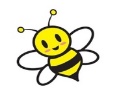 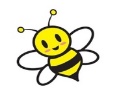 Pomisli, kakšno pot opraviš od doma do šole. Pot opišite najprej ustno, potem pa opis zapišite v zvezek za slovenščino.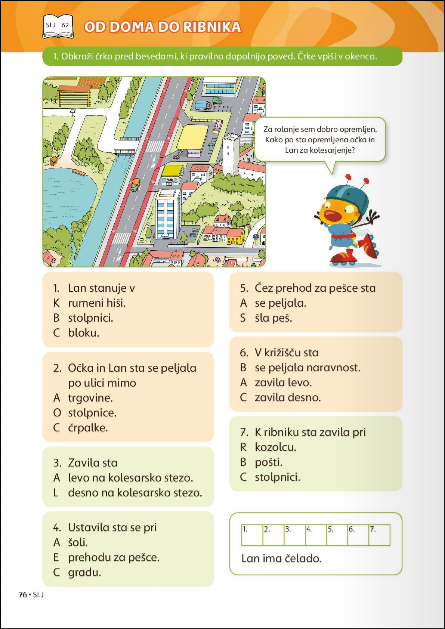 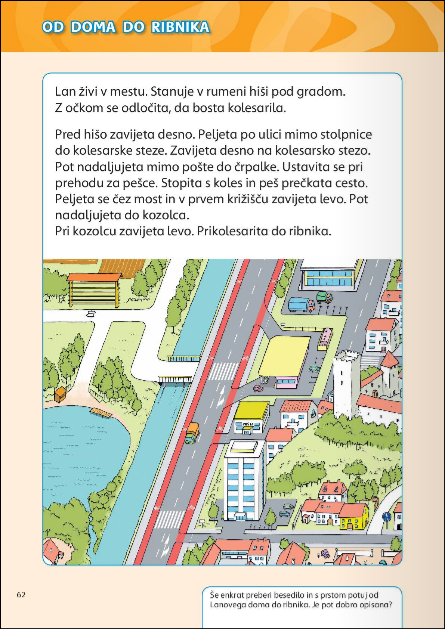 